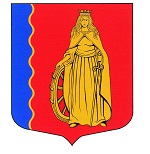 МУНИЦИПАЛЬНОЕ ОБРАЗОВАНИЕ«МУРИНСКОЕ ГОРОДСКОЕ ПОСЕЛЕНИЕ»ВСЕВОЛОЖСКОГО МУНИЦИПАЛЬНОГО РАЙОНАЛЕНИНГРАДСКОЙ ОБЛАСТИАДМИНИСТРАЦИЯПОСТАНОВЛЕНИЕ                  2023                                                                                                 № ____                                        г. МуриноО выявлении правообладателя ранееучтенного объекта недвижимости – индивидуального жилого дома с кадастровым номером 47:07:0437001:241В соответствии со статьей 69.1 Федерального закона от 13.07.2015 года № 218-ФЗ «О государственной регистрации недвижимости», администрация муниципального образования «Муринское городское поселение» Всеволожского муниципального района Ленинградской областиПОСТАНОВЛЯЕТ:В отношении индивидуального жилого дома общей площадью 106,7 кв.м. с кадастровым номером 47:07:0437001:241, расположенного по адресу: Ленинградская область, р-н. Всеволожский, д. Лаврики, д. 89, в качестве правообладателей, владеющих данным объектом недвижимости на праве общей долевой собственности, выявлены:- 1/2 доли в праве: Куксенок Валерий Петрович, …………… года рождения, место рождения: ………….…………………., паспорт серия ……..№ …………, выдан ……………………………, СНИЛС ……………….., зарегистрированный по адресу: …………………………….;- 1/12 доли в праве: Зиновьева Елена Романовна, ……………… года рождения, место рождения: ………………….., свидетельство о рождении серия ………… № ………….. выдано …………………., СНИЛС …………….., зарегистрированная по месту жительства по адресу: …………………………;- 1/12 доли в праве: Зиновьева Екатерина Романовна, ………….года рождения, место рождения: ………………………., свидетельство о рождении серия ………. № ………… выдано …………………………….., СНИЛС …………., зарегистрированная по месту жительства по адресу: …………………………………………………………………………………………;- 1/12 и 1/4 доли в праве: Зиновьева Антонина Владимировна, ………….года рождения, место рождения: ……………………., паспорт серия ……….№ …………… выдан ……………………………………………, СНИЛС …………………., зарегистрированная по адресу: ………………………………….2. Право собственности Куксенок Валерия Петровича на 1/2 долю в праве указанного в пункте 1 настоящего постановления объекта недвижимости подтверждается ……………………………... Право собственности Зиновьевой Елены Романовны на 1/12 долю в праве и Зиновьевой Екатерины Романовны на 1/12 долю в праве указанного в пункте 1 настоящего постановления объекта недвижимости подтверждается ……………………………………………………………………………………….Право собственности Зиновьевой Антонины Владимировны на 1/12 и 1/4 доли в праве указанного в пункте 1 настоящего постановления объекта недвижимости ………………………………………………………………………..Земельный участок с кадастровым номером 47:07:0710001:73, расположенный по адресу: Ленинградская область, Всеволожский муниципальный район, Муринское сельское поселение, д. Лаврики, уч. 89, на котором расположен указанный в пункте 1 настоящего постановления объект недвижимости, принадлежит на праве общей долевой собственности следующим гражданам:- 1/2 доли в праве: Куксенок Валерию Петровичу, ……………… года рождения, место рождения: ……………., паспорт серия ………… № ……………., выдан ………………………, СНИЛС …………………., зарегистрированный по адресу: …………………………………;- 1/12 доли в праве: Зиновьевой Елене Романовне, …………………… года рождения, место рождения: ……………….., свидетельство о рождении серия ……….. № ………… выдано …………………….., СНИЛС ……………, зарегистрированная по месту жительства по адресу: ……………………;- 1/12 доли в праве: Зиновьевой Екатерине Романовне, …………..года рождения, место рождения: ………………, свидетельство о рождении серия …………№ …………. выдано ……………………, СНИЛС …………….., зарегистрированная по месту жительства по адресу:…………………………….;- 1/12 и 1/4 доли в праве: Зиновьевой Антонине Владимировне, …………… года рождения, место рождения: ………………….., паспорт серия ……… № …………… выдан ………………………., СНИЛС ……………………, зарегистрированная по адресу: ……………………………………………...Отделу экономики, управления муниципальным имуществом, предпринимательства и потребительского рынка администрации муниципального образования «Муринское городское поселение» Всеволожского муниципального района Ленинградской области осуществить действия по внесению необходимых изменений в сведения Единого государственного реестра недвижимости. Контроль за исполнением настоящего распоряжения возложить на заместителя главы администрации – начальника отдела экономики, управления муниципальным имуществом, предпринимательства и потребительского рынка Опополя А.В.Глава администрации                                                                              А.Ю. Белов